Bookshare #CatchUpTogether 
Summer Read-a-thon Pledge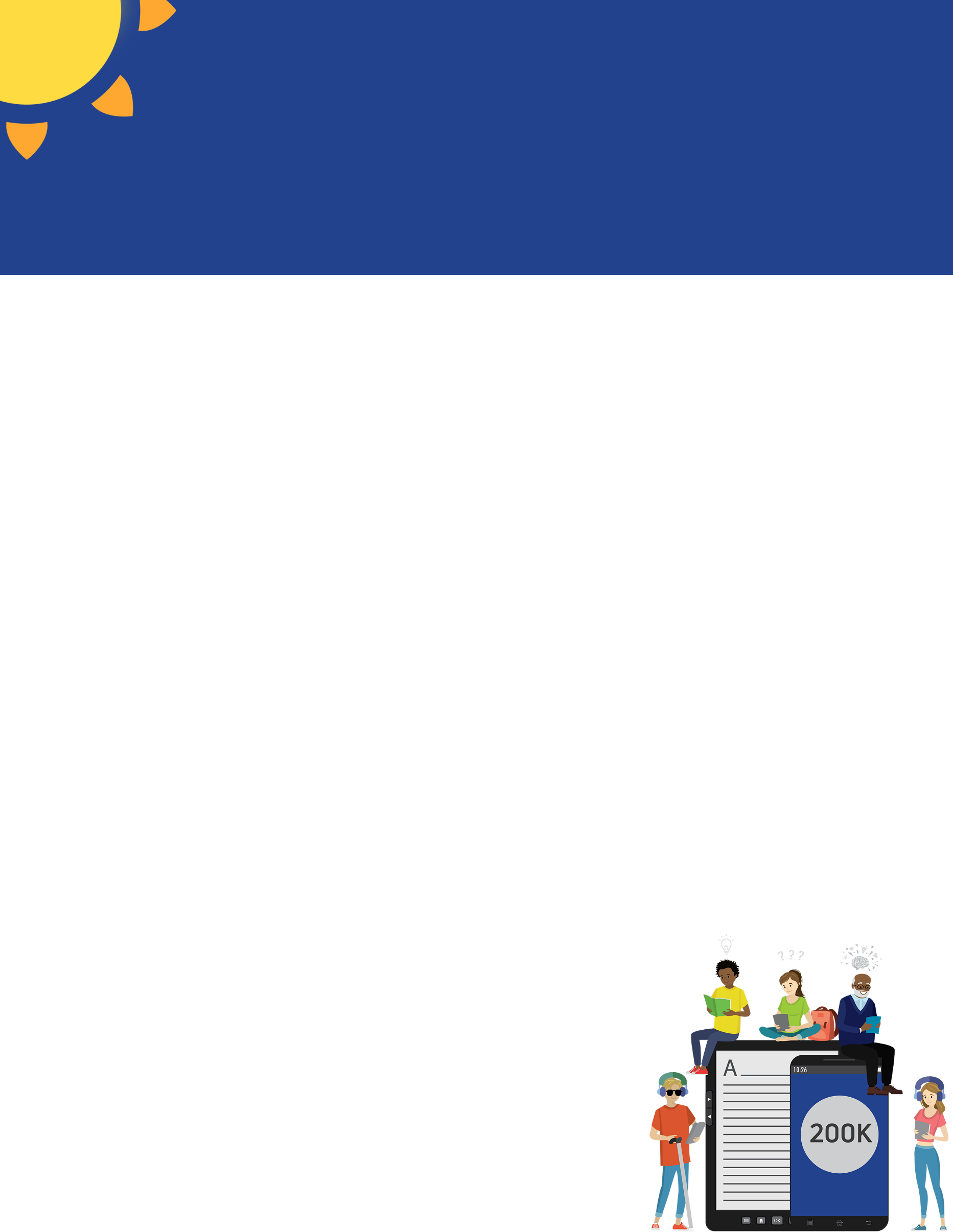 Countdown to summer reading success:Write down things I like
Find books about things I like
Pledge to read        books (fill in number)
List the books I read
Share my favorite books on social media #CatchUpTogether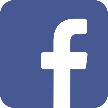 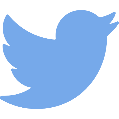 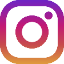 Learn more: pt.bookshare.org/CatchUpTogetherSigned: